ПРОТИВОДЕЙСТВИЕ ТОРГОВЛЕ ЛЮДЬМИ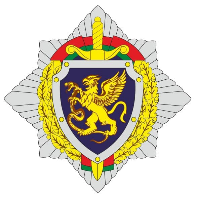 В Министерстве внутренних дел существует специализированное подразделение – управление по наркоконтролю и противодействию торговле людьми. В каждом органе внутренних дел работают сотрудники, осуществляющие борьбу с торговлей людьми и связанными с ней преступлениями.В случае если Вы или Ваши родные, близкие, знакомые стали жертвой торговли людьми, Вас принуждают к занятию проституцией, рабскому труду, съемкам в фильмах порнографического содержания, мы предлагаем обратиться к нам за помощью.E-mail: guniptl_km@mvd.gov.byТелефоны:Брестская область: 8 (0162) 27 53 35, 27 55 07Витебская область: 8 (0212) 64 66 96, 64 66 91Гомельская область: 8 (0232) 50 88 10, 50 88 07Гродненская область: 8 (0152) 79 73 58, 79 79 11Минская область: 8 (017) 229 06 07, 229 03 80Могилевская область: 8 (0222) 29 55 26, 29 55 22Город Минск: 8 (017) 239 41 61, 239 47 55Министерство внутренних дел: 8 (017) 218 71 70, 218 73 42, 218 74 85Телефон «горячей линии» по безопасному выезду за границу Департамента по гражданству и миграции МВД Республики Беларусь: 8 (017) 218 52 64Kids.pomogut.by – совместный проект Представительства Детского Фонда ООН (ЮНИСЕФ) в Республике Беларусь и Министерства внутренних дел Республики Беларусь, направленный на предупреждение и противодействие эксплуатации детей в сети интернет.ОО «Клуб Деловых женщин» - горячая линия по безопасному выезду, пребыванию за рубежом и противодействию торговле людьми, а также по вопросам предотвращения сексуального насилия, в том числе в сети Интернет (с 8.00 до 20.00 ежедневно):113 (короткий номер)8 801 201 5555 (для всех абонентов сотовой связи)8 016 221 8888 (для звонков из-за рубежа)Вся информация предоставляется бесплатно и анонимно.БЕЛОРУССКОЕ ОБЩЕСТВО КРАСНОГО КРЕСТАwww.redcross.by 
220030, город Минск,
улица Карла Маркса, 35Телефон приемной: (017) 327-14-17
Электронный адрес: info@redcross.byБрестская областная организация
224005, г. Брест, ул. К. Маркса, 3
Телефон/факс: 8-0162-23-90-48; 21-59-56
E-mail: brestredcross@gmail.com

Витебская областная организация
210015,город Витебск, ул. Правды, 18
Телефон/факс: 8(0212) 42-61-34
E-mail: vitebsk_redcross@mail.ru

Гомельская областная организация
246050, г. Гомель, ул. Пролетарская, 9
Телефон/факс: 8-0232-75-55-71; 75-54-81
E-mail: gomel_redcross@mail.ru
http://redcross-gomel.by/
Гродненская областная организация
230023,город Гродно, ул. Ожешко 1
Телефон/факс: 8(0152)74-35-82, 8(0152) 74-35-34
E-mail: grodno_redcross@tut.by, redcross@mail.rugrodno.by
Контакты региональных организаций>>>
Минская областная организация
220039, город Минск, улица Чкалова 5
Телефон/факс: 8(017)224-67-73
E-mail: minoblbook@yandeх.ruМогилевская областная организация
212030 г. Могилев, ул.Первомайская, 52
Телефон/факс 8(0222)32-70-35
E-mail: mogilev.volonter@gmail.com
Минская городская организация
220123, город Минск, улица В. Хоружей, 18 корп.1
Телефон: 8(017) 294-85-17
E-mail: redcrossminsk@mail.ru
Дорожная организация
220039, город Минск, улица Воронянского 4, корпус 2
Телефон/факс: 8(017224)66-24-40
E-mail: doroga.redcross@tut.byНЕ ТЕРЯЯ НИ МИНУТЫПРИЗНАКИ, КОТОРЫЕ УКАЗЫВАЮТ НА ТО, ЧТО ВАС ХОТЯТ ОБМАНУТЬ:Вам сулят заоблачные заработки за неквалифицированный труд.Отсутствует процедура и не оговорены все условия заключения контракта (зарплата, условия работы, срок, ответственность сторон). Вам могут «клятвенно» обещать уладить все формальности с заключением трудового договора непосредственно на месте - в стране назначения.Предлагается «билет в один конец».Фирма, с которой вы собираетесь сотрудничать, располагается в «подвале» или на съемной квартире.Координаты и контактные телефоны фирмы отсутствуют в официальных источниках информации, равно как нет ее в списке субъектов хозяйствования, имеющих лицензию на соответствующий вид деятельности.Заверения, что «интим» предлагается «исключительно по собственному желанию».Психологический «пресс» со ссылками на то, что «возможность совершенно уникальная», «группа уже сформирована и осталось только одно место, которое готовы занять уже человек …надцать, если вы будете хлопать ушами» - а значит надо «все делать быстренько и ехать скоренько».Что делать, если вы почувствовали недоверие к будущему работодателю?Проверьте у работодателя наличие лицензии на соответствующий вид деятельности. Не постесняйтесь внимательно изучить документ.Ознакомьтесь со всеми условиями заключения трудового договора (контракта).В обязательном порядке проконсультируйтесь в территориальном подразделении Департамента по гражданству и миграции (по месту жительства) по всему спектру обязательных условий, гарантирующих безопасность выезда для работы за границу, включая легальность деятельности выбранной Вами фирмы (наличие лицензии).Не верьте отзывам «очевидцев» о том, как было «хорошо и здорово» там, куда вас направляют – эти люди уже могут быть материально заинтересованы в вашей дезинформации.Департамент по гражданству и миграцииАдрес: 220030, г. Минск ул. Городской Вал, 4
(в здании МВД Республики Беларусь)Приемная: 3-ий подъезд здания МВД Республики БеларусьКанцелярия: 218-72-36 (тел.), 218-76-02 (факс) 
e-mail: dgim@mvd.gov.byУправление по регистру населения и цифровизации Департамента:
г. Минск ул. Берсона, 16
Режим работы: 9.00 – 13.00, 14.00 - 18.00
(выходные дни - суббота, воскресенье) 
  РУКОВОДСТВО ГРАФИК ПРИЕМА ГРАЖДАНВ структурных подразделениях органов внутренних дел, осуществляющих прием граждан и представителей юридических лиц по вопросам гражданства и миграции, в том числе с заявлениями об осуществлении административных процедур, установлены следующие графики приема: в подразделениях по гражданству и миграции управлений, отделов внутренних дел городских, районных исполнительных комитетов (местных администраций):в управлениях по гражданству и миграции ГУВД Мингорисполкома, УВД облисполкомов:Контакты территориальных подразделений по гражданству и миграции в Департаменте по гражданству и миграции МВД Республики Беларусь: (3-ий подъезд здания Министерства внутренних дел Республики Беларусь, ул. Городской Вал, 4)прием граждан руководством Департамента осуществляется без предварительной записи: прием представителей юридических лиц по вопросам внешней трудовой миграции:  Телефон «Горячей линии» по вопросам трудовой миграции Департамента по гражданству и миграции МВД Республики Беларусь:+ 375 17 218 52 64+375 17 218 52 52+375 44 518 52 52 (А1)+375 25 518 52 52 (Life)+375 33 370 52 52 (МТС)Оказание ситуационной помощи для людей с инвалидностью:Козел Алеся Владимировна, 218-52-90Сорока Лариса Николаевна, 218-52-51 Департамент по гражданству и миграции МВД и управления по гражданству и миграции ГУВД Мингорисполкома, УВД облисполкомов будут работать согласно установленному графику с учетом требования постановления Совета Министров Республики Беларусь 1 ноября 2022 г. N 739 «О переносе рабочих дней в 2023 году».Сведения о наличии либо отсутствии y иностранного гражданина или лица без гражданства запрета на въезд в Республику Беларусь можно получить, обратившись с соответствующим запросом по адресу: dgim@mvd.gov.by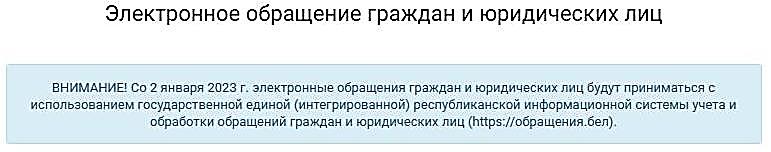 ЦЕЛИ и ЗАДАЧИВ соответствии с Положением о Департаменте по гражданству и миграции МВД Республики Беларусь, утвержденным Указом Президента Республики Беларусь от 4 июня 2004 г. № 268, основными задачами Департамента являются:разработка и осуществление мер, направленных на реализацию законодательства о гражданстве Республики Беларусь (далее - гражданство), выезде из Республики Беларусь и въезде в Республику Беларусь граждан, передвижении и выборе ими места жительства, правовом положении иностранных граждан и лиц без гражданства в Республике Беларусь, предоставлении статуса беженца, дополнительной или временной защиты либо убежища в Республике Беларусь, внешней трудовой миграции, регистре населения;совершенствование правового регулирования вопросов гражданства Республики Беларусь, миграции и регистра населения;организация контроля за миграционными процессами и миграционной ситуацией в Республике Беларусь, противодействие незаконной миграции;организация научных исследований по проблемам миграции;обеспечение учета физических лиц, оперативное обеспечение государственных органов, иных организаций, нотариусов и физических лиц достоверными и актуальными персональными данными физических лиц, содержащимися в регистре населения;обеспечение информационного взаимодействия и сотрудничества государственных органов и иных организаций, в том числе в ходе межгосударственного и международного информационного обмена.Начальник ДепартаментаБегун Алексей Юрьевич
телефон: (017)-218-72-36Первый заместитель начальника Департамента – начальник управления по миграции и работе с иностранными гражданами и лицами без гражданства Студеничник Инна Борисовна
телефон: (017)-218-72-29 Заместитель начальника Департамента –
начальник управления по гражданству, паспортной работе и выезду за границуХрищенович Павел Анатольевич
телефон: (017)-218-79-78Заместитель начальника Департамента - начальник управления по регистру населения и цифровизацииКиреев Юрий Александрович
телефон: (017)-218-54-70 Начальник управления внешней трудовой миграции, беженцев и убежищаМаргевич Владимир Станиславович
телефон: (017)-218-76-42Начальник управления организационно-аналитической работыИвашко Руслан Георгиевич
телефон: (017)-218-79-34вторник, пятницас 08.00 до 13.00, с 14.00 до 17.00средаc 11.00 до 15.00, с 16.00 до 20.00четверг, субботас 08.00 до 13.00 понедельник - пятницас 08.00 до 13.00среда (за исключением вопросов вынужденной миграции)с 08.00 до 13.00среда (по вопросам вынужденной миграции)с 15.00 до 20.001-й и 3-й четвергс 8.00 до 13.00, с 14.00 до 17.002-ая субботас 9.00 до 13.00понедельник-четвергс 09.00 до 13.00